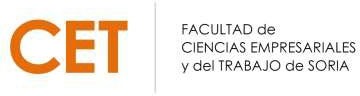 EXÁMENES GRADO EN RLRHCurso 2021-2022	Convocatoria ordinaria del segundo cuatrimestreCurso 1ºCurso 2ºCurso 3ºCurso 4ºCampus “Duques de Soria”, s/n	∙	42004 SORIA	∙    Tfno: 975/12 93 00	∙	Fax: 975/12 93 01	∙	e‐mail: cet@uva.esCÓDIGOASIGNATURAFECHAHORARIOAULAS41888Contabilidad07/0616.00S341884Elementos de Derecho público09/0616.00A1441885Introducción al Derecho de la empresa13/069.00S341889Derecho del trabajo I15/069.00A1241886Sociología del trabajo20/069.00A10CÓDIGOASIGNATURAFECHAHORARIOAULAS41896Políticas públicas sociolaborales07/069.00A1241899Teoría de las relaciones laborales09/069.00A1241895Derecho de la seguridad social14/0616.00A0441897Prevención de riesgos laborales I17/069.00A1241898Psicología del trabajo20/069.00A12CÓDIGOCÓDIGOASIGNATURAFECHAHORARIOAULAS4190641906Marco normativo de la protección social06/0616.00A1241919Psicología y salud laboralPsicología y salud laboral08/0616.00S541908Sistemas de relaciones laboralesSistemas de relaciones laborales10/0616.00A1241905Dirección de recursos humanos IIDirección de recursos humanos II13/069.00A1241907Prácticas integradas de Organización deempresas y Derecho laboralPrácticas integradas de Organización deempresas y Derecho laboral15/069.00A1441955Economía mundialEconomía mundial17/069.00A0741983Política económicaPolítica económica20/0616.00A07CÓDIGOASIGNATURAFECHAHORARIOAULAS41912Historia de los movimientos sociales07/069.00S541978Contabilidad de gestión10/0616.00A0741969Fundamentos de Economía financiera13/069.00A0741918Derecho patrimonial privado15/0616.00S341968Economía española17/0616.00A07